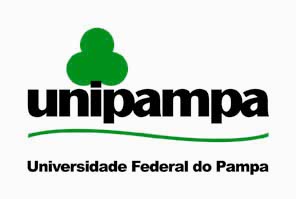 Universidade Federal do PampaCampus São Gabriel Curso de Ciências Biológicas BachareladoATA DE DEFESA DE TRABALHO DE CONCLUSÃO DE CURSO		Aos _______(_____dias) do mês de ___________ de 20__, às _____ horas, no Campus São Gabriel, em São Gabriel – RS, a Banca Examinadora do Trabalho de Conclusão de Curso, modalidade ________________________ do(a) acadêmico(a) ____________________________ analisou o trabalho _______________ __________________________________________________________________________________, __________________________________________________orientado pelo Professor(a) Dr(a)./MSc. ____________________________________________. Após discussões e sugestões, o trabalho foi ________________ com as notas _____, ______ e _____ respectivamente dos professores _______________________________ __________________, ______________________________ e ___________________ ______________________, totalizando a média _______________. O(a) acadêmico(a) deverá entregar 02 (duas) cópias do trabalho corrigido, uma em papel, não encadernado, e outra em CD, ao Coordenador de Trabalho de Conclusão de Curso, no prazo máximo de sete dias, para homologação da defesa.		Em tempo, este documento será encaminhado à Secretaria do Campus São Gabriel, para verificação e posterior expedição a pedido do(a) interessado(a).Banca ExaminadoraProf. (Titular)  __________________________________________________________Prof. (Titular)  __________________________________________________________Prof. (Titular)  __________________________________________________________Prof. (Suplente)  _________________________________________________________São Gabriel,_______ de ______________________ de 20________________________________			_____________________________Coordenador de TCC			